АДМИНИСТРАЦИЯ МУНИЦИПАЛЬНОГО ОБРАЗОВАНИЯ ГОРОДСКОЙ ОКРУГ ГОРОД КАСИМОВ РЯЗАНСКОЙ ОБЛАСТИ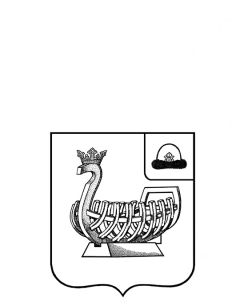 РАСПОРЯЖЕНИЕ   07.12.2015 г.                                                                                    №01-27/107г. Касимов о  разделе официального сайта  муниципального образования – городской округ город Касимов «Инвестиции»     В целях создания благоприятного инвестиционного климата, повышения инвестиционной активности, обеспечения наглядного представления об инвестиционных возможностях муниципального образования, руководствуясь решением Касимовской городской Думы от 17.04.2014 года №35/4, Уставом муниципального образования – городской округ город Касимов:1.Управлению экономического развития администрации обеспечить ведение и регулярное обновление раздела «Инвестиции» официального сайта муниципального образования – городской округ город Касимов (далее – сайт).Обновление раздела сайта «Инвестиции» проводить в сроки, определенные нормативно – правовыми актами администрации муниципального образования, принятыми в рамках внедрения Стандарта деятельности органов местного самоуправления муниципального образования – городской округ город Касимов по обеспечению благоприятного климата в муниципальном образовании. 2. Определить, что раздел сайта «Инвестиции» должен содержать:- нормативно – правовую базу по вопросам инвестиционной деятельности,  включающую федеральные, региональные, муниципальные НПА;- информацию об инвестиционной привлекательности муниципального образования;- информацию о планах  и результатах заседания Совета по инвестиционной деятельности, протоколы его заседания;- порядок взаимодействия инвесторов с должностными лицами и органами местного самоуправления;- описание мер поддержки инвестиций и инвестиционных проектов и порядок обращения для их получения;- информацию о планируемых, реализуемых и реализованных на территории муниципального образования инвестиционных проектах;- отчеты и планы деятельности специализированного структурного подразделении, ответственного за привлечение инвестиций и работу с инвесторами на территории муниципального образования;- систематизированный перечень муниципальных земель, предлагаемых инвесторам для реализации инвестиционных проектов;- ежегодное инвестиционное послание главы администрации муниципального образования; - контактные данные руководителей отраслевых (функциональных), структурных подразделений, сотрудников администрации муниципального образования, которые занимаются вопросами привлечения инвестиций, а также сопровождают реализацию инвестиционных проектов на территории городского округа; - контактные данные инвестиционного уполномоченного;- информацию о канале (каналах) прямой связи инвесторов и руководства города;- ссылки на инвестиционный портал Рязанской области, а также на сайт уполномоченного по защите прав предпринимателей в Рязанской области. Глава администрациимуниципального образования-городской округ город Касимов                                                          М.В.ВасильевИсп. Г.Я. Ермакова